Уважаемые родители!Вы можете проявить себя осознанными, внимательными и понимающими родителями. Вы можете стать для ваших детей источником вдохновения на новые, интересные дела, партнером, другом и союзником в их детском мире. Сделать это не так сложно, как вам может показаться. Самое главное, принять это решение и начать испытывать НЕ эмоции раздражения от вынужденного сидения дома, а эмоции радости от совместного проживания текущей ситуации вместе со своим самым близким человеком на свете -ребенком!А в помощь вам в поиске идей для совместных дел, мы предлагаем вот такие ссылки: -Если вы хотите поиграть в подвижные игры, вам сюда: https://daynotes.ru/podvignie_igri_dlya_detey_v_pomeshenii/-Если вы хотите порисовать, вам сюда: http://risuemdoma.com/video-если вы хотите почитать интересные книжки, вам сюда: https://mishka-knizhka.ru/skazki-dlay-detey/-Если вы хотите вместе послушать аудиокниги, вам сюда: https://deti-online.com/audioskazki/-Если вы хотите устроить домашнюю дискотеку вам сюда:https://www.youtube.com/playlist?list=PLJjGmM6lHmBZc40XpBWsLYR0YYvqgu2bm-Если вы хотите поговорить " о важном", вам сюда: 1. https://vseprorebenka.ru/vospitanie/psihologija/krizis-7-let-u-rebenka.html2. https://www.adme.ru/svoboda-psihologiya/11-sovetov-ot-mnogodetnoj-mamy-psihologa-chemu-opytu-doveryayut-milliony-roditelej-2120815/3. https://www.ya-roditel.ru/parents/consultation/4.  https://www.det-psi.ru/zadat-vopros/5. https://mojmalysh.ru/?p=18676. https://schoolpsy.wordpress.com/2011/10/26/ответы-психолога-на-вопросы-родителе/-Если вы хотите сделать игрушку своими руками из подручных средств, вам сюда: 1. https://www.adme.ru/svoboda-sdelaj-sam/11-klassnyh-igrushek-kotorye-vy-mozhete-izgotovit-s-detmi-pryamo-sejchas-1411465/2.https://www.passion.ru/mama/obuchenie-i-razvitie-d...3.https://www.uaua.info/ot-1-do-3/razvitie-ot-1-do-3...-Если вы хотите построить необычные постройки, вам сюда: https://razvivash-ka.ru/detskij-konstruktor-svoimi-rukami/-Если вы хотите приготовить вместе что-то вкусненькое, вам сюда: https://www.passion.ru/food/sostavlyaem-menyu/9-blyud-kotorye-legko-prigotovit-vmeste-s-rebenkom-153812.htm-Если вы хотите, вместе заняться спортом, вам сюда: https://youtu.be/eIqGGK3becA-Если вы хотите сделать аппликацию, вам сюда: 1. http://rodnaya-tropinka.ru/masterim-s-detmi-svoimi-rukami/applikatsiya-s-detmi/2. https://tytmaster.ru/podelki-applikacii/3. https://tratatuk.ru/materialy/podelki-iz-bumagi/podelki-dlya-detej.html-Если вы хотите слепить что-то из пластилина, вам сюда: 1.http://ihappymama.ru/poshagovyj-master-klass-po-le...соблюдаем режим дома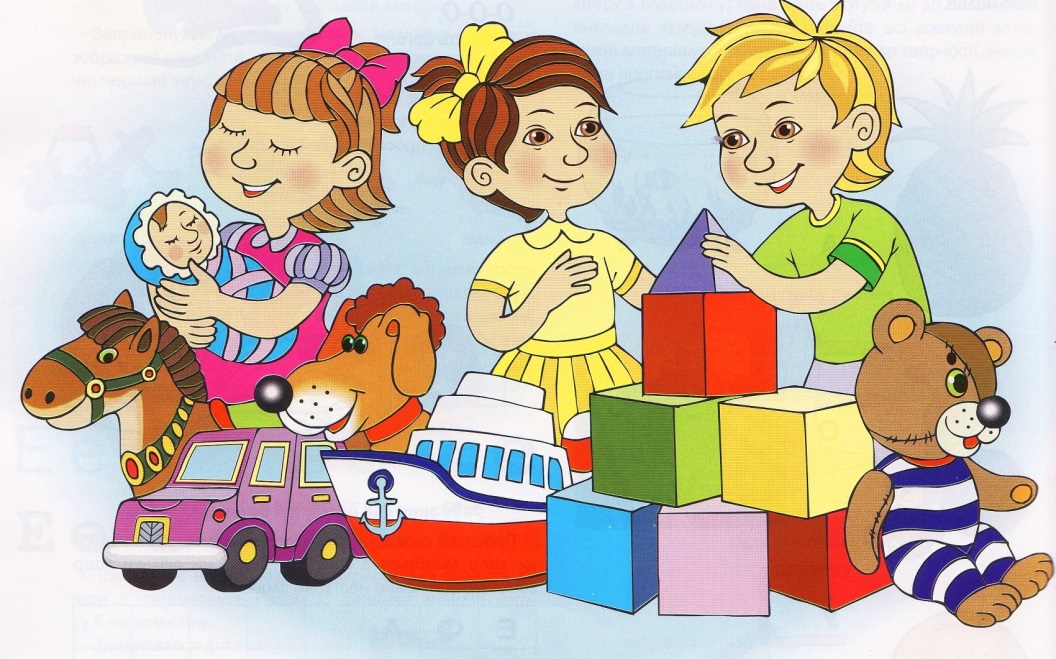 